WORK DAY IN THE GARDEN- March 28The week of March 25 is Spring Break here in Napa, and we're having another work party in our new Food Bank garden on Wed. March 28.​ We'd love for you to join us! Bring family and friends and stay just as long as fits with your schedule. We'll be there starting at 9:00 and we'll stay until the last person leaves.As always, please dress in layers, wear close-toes shoes, a hat and sunscreen. We prefer that you bring your own reusable water bottle, but we'll have large thermos of water and compostable cups available. We'll also provide work gloves, tools and snacks.There's lots going on in the garden right now, and we're not sure what we'll need to do at that time, but it may include:the ever-popular weedingspreading wood chips along pathwaysmoving compost to create growing bedshelping with irrigationplanting perennials in our pollinator garden

Our new Food Bank garden is located just east of Covenant Presbyterian Church, at 1226A Salvador Ave, just west of the windbreak where the road narrows. Please park on the street and walk through the parking lot to the garden.

I hope to see you there! Feel free to email me with any questions.KarenCanDoCanGrow@gmail.com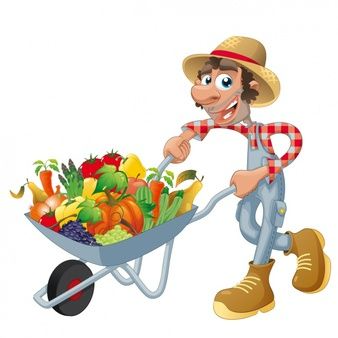 